Mandate Products TagsM2LastProfileUpdateDate[m2LastProfileUpdateDate]M2MandateProducts[m2MandateProducts]Portfolio TagsM2PortfolioTable[m2PortfolioTable]Profile Category TagsM2ProfileTable[m2ProfileTable<PersonalDetails>]M2ProfileTable Optional[m2ProfileTable<PersonalDetails>Optional]Example Results:Mandate Products Tags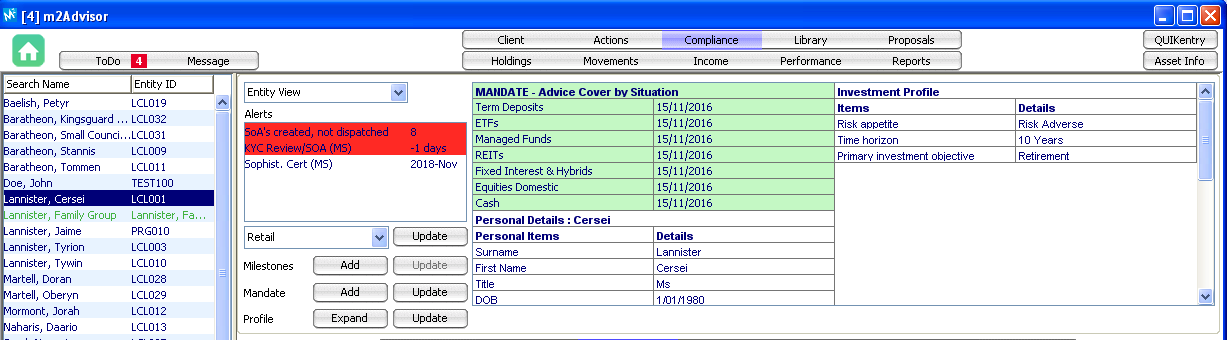 M2LastProfileUpdateDate19/10/2016M2MandateProductsPortfolio Tags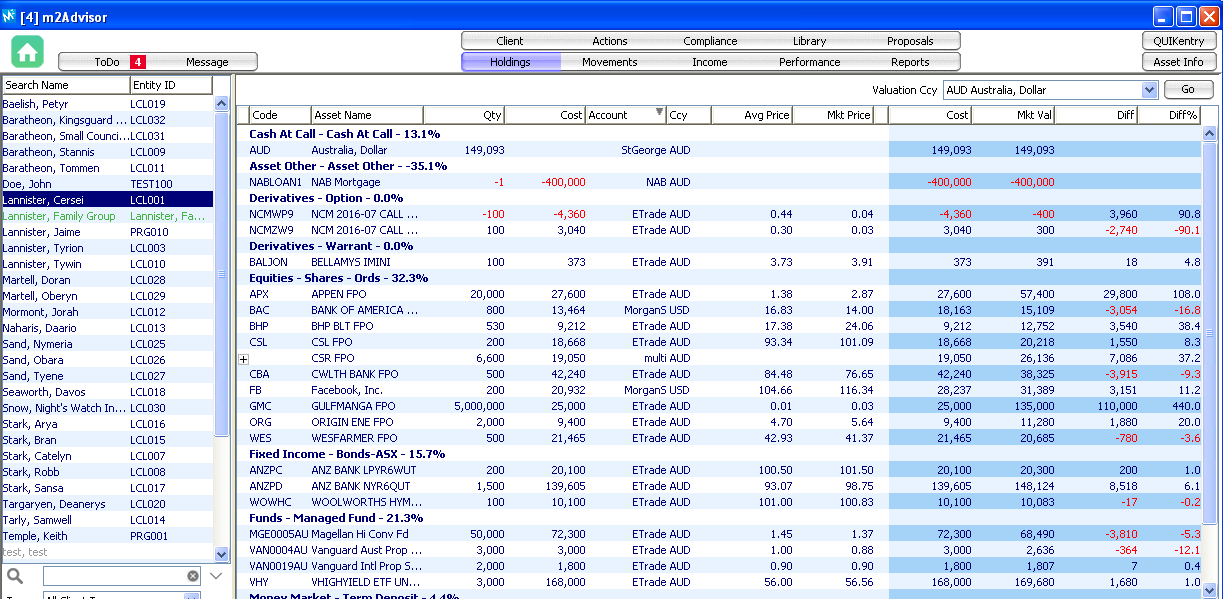 M2PortfolioTableProfile Category TagsM2ProfileTableM2ProfileTable OptionalProducts Covered in this Statement of AdviceCashEquities DomesticFixed Interest and HybridsReal Estate Investment TrustsManaged FundsExchange Traded FundsTerm DepositsAsset NameQuantityMarket ValueAustralia, Dollar149,093149,093.0025 Red Bluff Road1550,000.00ANZ BANK LPYR6WUT20020,299.80ANZ BANK NYR6QUT1,500148,123.50APPEN FPO20,00057,400.00BANK OF AMERICA CORP80015,108.80BELLAMYS IMINI100391.00BHP BLT FPO53012,751.80CBA TermDep 60 Days 2.15%50,00050,000.00CSL FPO20020,218.00CSR FPO6,60026,136.00CWLTH BANK FPO50038,325.00Facebook, Inc.20031,388.53GULFMANGA FPO5,000,000135,000.00Magellan Hi Conv Fd50,00068,490.00NAB Mortgage-1-400,000.00NCM 2016-07 CALL $24.50-100-400.00NCM 2016-07 CALL $25.50100300.00ORIGIN ENE FPO2,00011,280.00Vanguard Aust Prop Secs3,0002,636.40Vanguard Intl Prop Secs2,0001,806.60VHIGHYIELD ETF UNITS3,000169,680.00WESFARMER FPO50020,685.00WOOLWORTHS HYM3QUT10010,083.00Estimated Total Portfolio Value AUD1,138,796.43CerseiPersonal ItemsDetailsSurnameLannisterFirst NameCerseiTitleMsDOB1/01/1980Country of CitizenshipAustraliaTax Resident of AustraliaYesMarital StatusWidowCerseiPersonal ItemsDetailsSurnameLannisterFirst NameCerseiTitleMsDOB1/01/1980Country of CitizenshipAustraliaTax Resident of AustraliaYesMarital StatusWidow